Dani kruha	Dana  16.10.2016 obilježavaju  se  Dani  kruha. Naša škola je  10.10.2016 obilježila taj dan.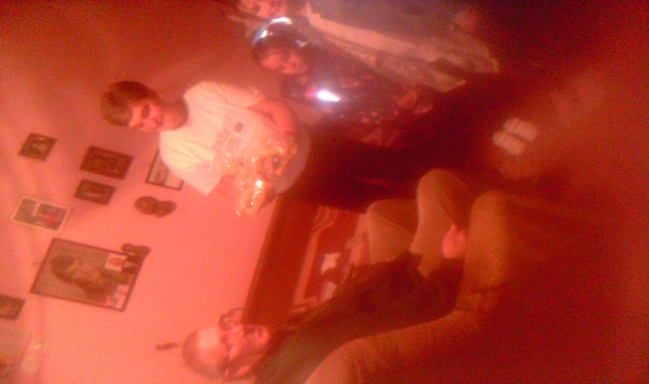 	Učenici  tada  kod  kuće  izrađuju  razna  peciva  i  suhe  kolače. Prvo  što  učenici  i učiteljice  moraju  napraviti  jest  donijeti  ta  sva  peciva  na  stolove  u  holu,  prije  kušanja peciva i kolača učenici i učitelji se pomole. Učitelj  Petar Delaš uvijek vodi molitvu.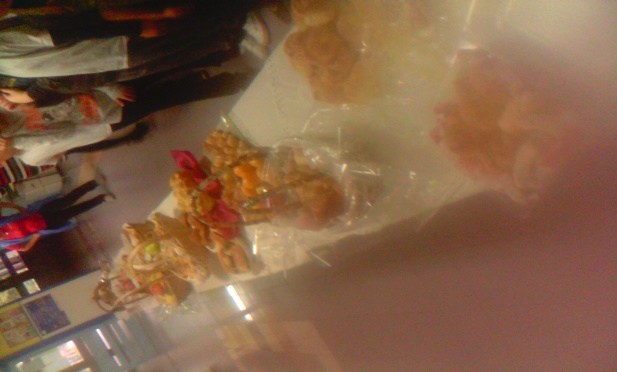 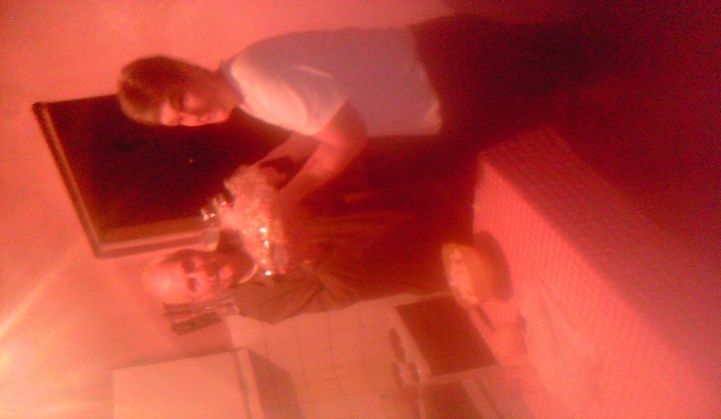 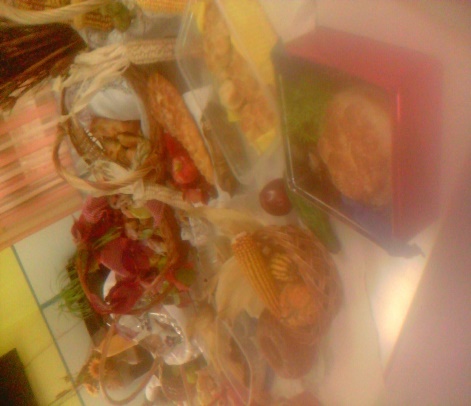 	Poslije molitve i kušanja kolača učiteljice iz nižih razreda su pripremile kolače u paketiće koje smo mi djeca i gospođa Anica iz programa aktivacije žena „Zaželi“ vozilom dostavili starim i nemoćnim ljudima u Jarmini.Ovaj čovjek već godinama ne izlazi iz kuće i ne čuje baš dobro. Nosi naočale ali i uz njih koristi još i povećalo. Jako se razveselio kolačima i nama djeci.Ovaj stari djedica je večerao kada smo došli kod njega.  Djed je pokretan, ali je spor i služi se štapom. Predali smo mu poklon i bio je sretan.Obišli smo još mnogo ljudi , pokazat ću vam neke fotografije.Gospodin Vlado živi bez struje i ima samo hladnu vodu. Voli pričati i družiti se ,ali prijatelji mu ne dolaze baš često, zbog uvjeta u kojima živi. Kako  život zna biti čudan i okrutan prema ljudima koji to ne zaslužuju. 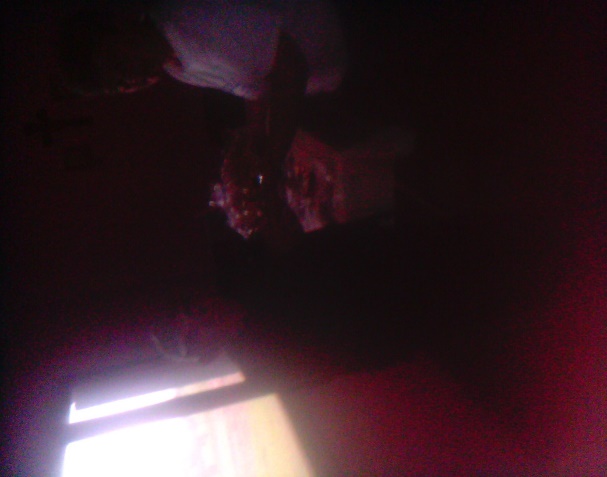 Jako se veselio što smo ga posjetili.Ova baka ne ide nikamo. Živi sa mužem koji brine o većini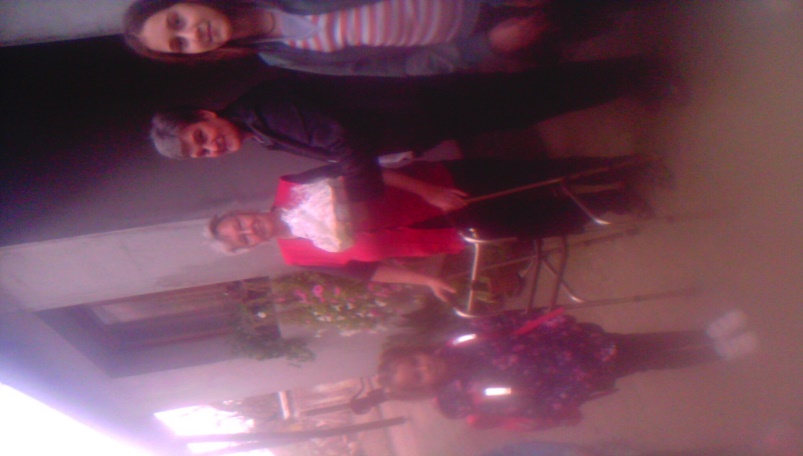 kućanskih poslova. Oni su moji susjedi i vidim djeda kako puno radi u vrtu.Baka se toliko obradovala da je poljubila malu Emu u obraz.Sve bake i djedovi su bili jako veseli, žive u skromnim kućicama i zadovoljni su sa onime što imaju. Baka Josipa se veseli svakome. Voli da se dolazi  kod nje. Voli pričati i smijati se. Jako teško se kreće, ali ona je sretna sve dok može sama ustati iz kreveta i nahraniti svog psa. Baka ima 86 godina i živi sama.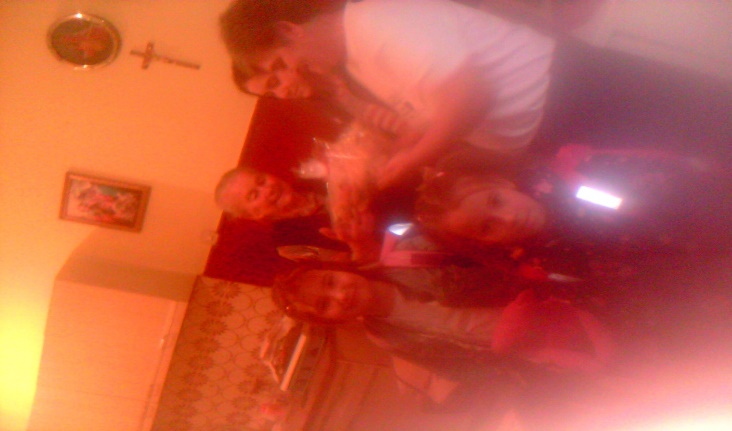 Jako se veselila što smo joj darovali puno kolača.Još nam je ostala samo jedna baka i to bi bio kraj našeg putovanja.Ova baka živi sa sinom. Baka je jako dobra i ljubazna i njezin sin također. Jako su se veselili što su dobili kolača. Vole ih jesti ,ali baka ih zbog svoje starosti i bolesti ne može peći.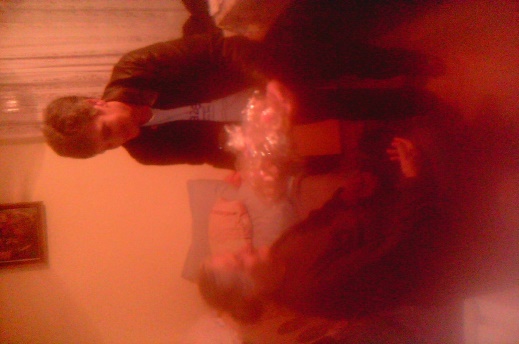 Ovo bi bio kraj našeg putovanja i dobrih djela.	Danas sam vidjela različite uvjete života i nemoć starih bakica i djedova. Zato molim svu djecu da čine dobra djela i da pomažu starijim i nemoćnim osobama. U nastavku pogledajte još fotografija iz našeg hola.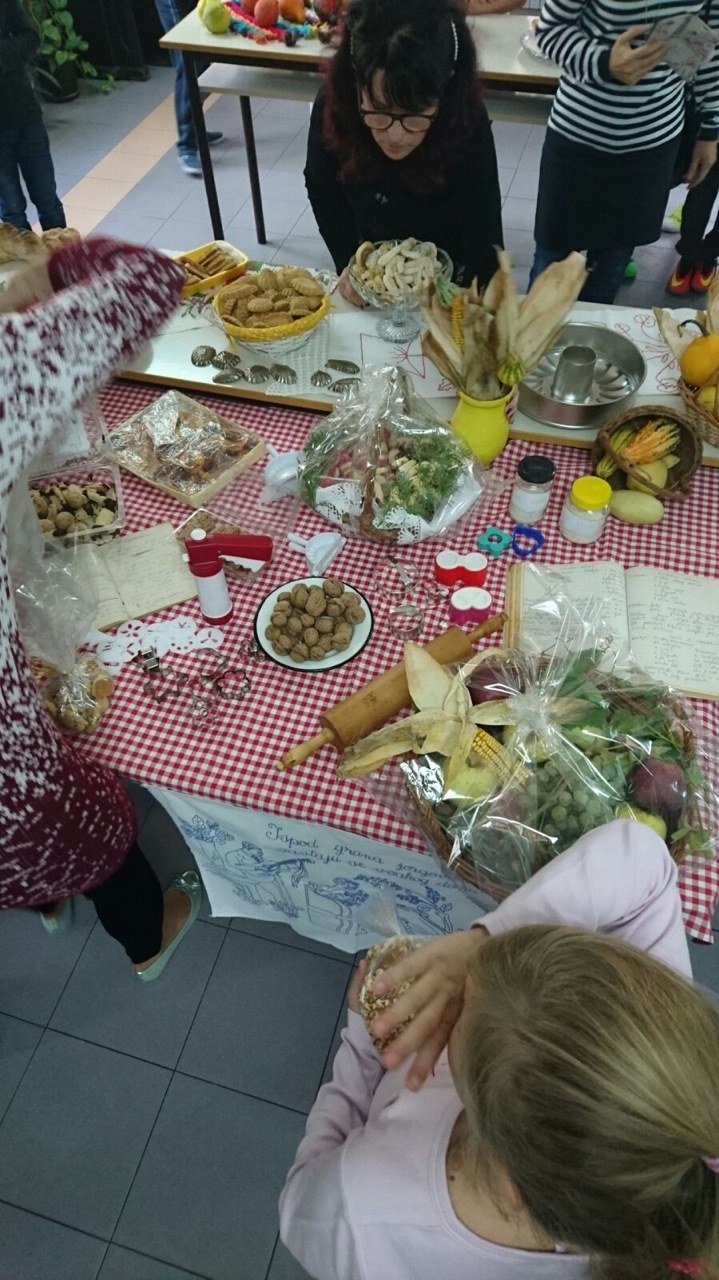 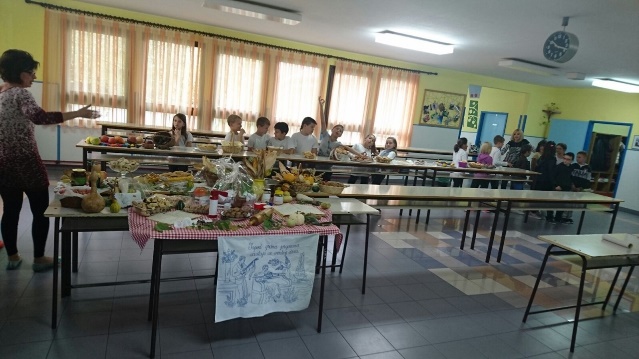 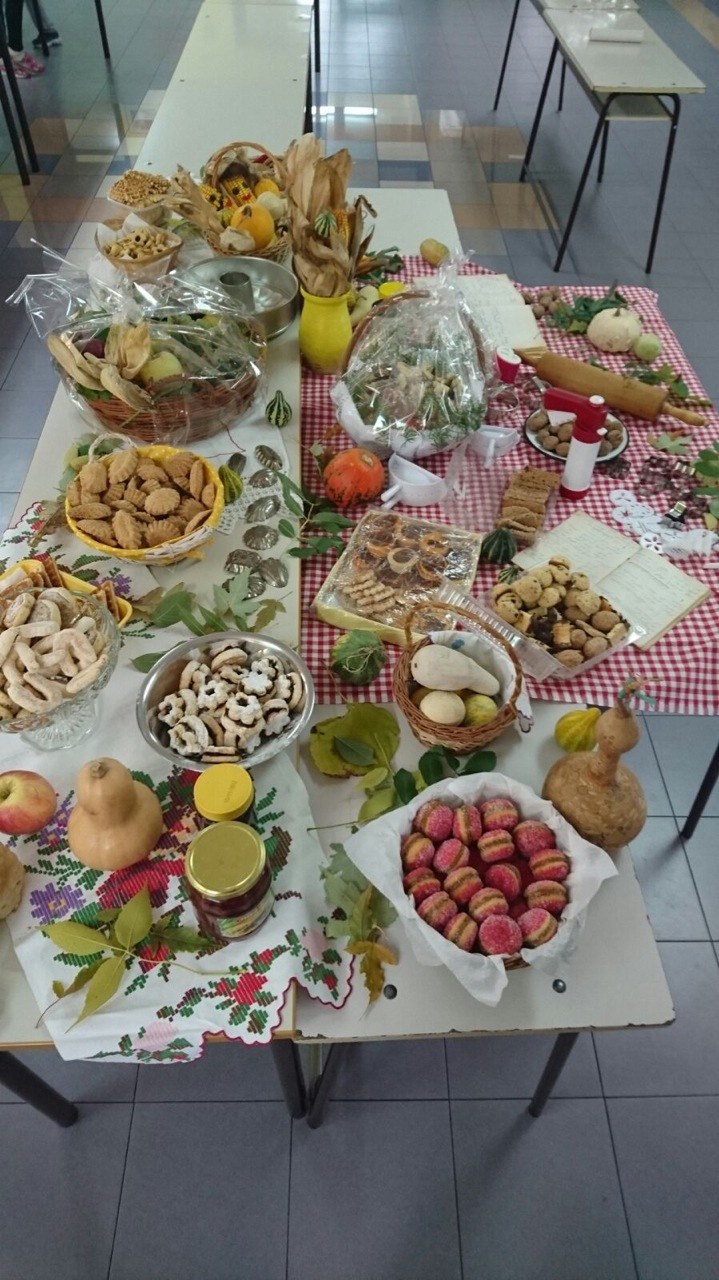 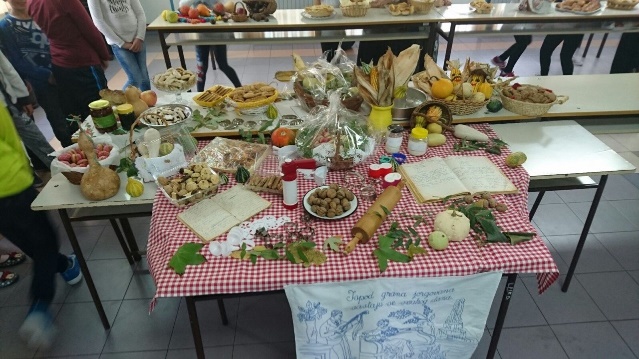 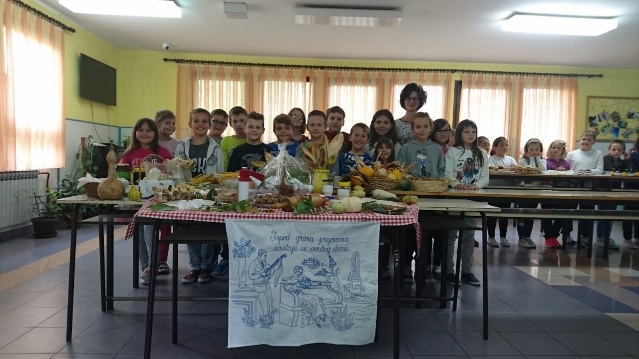 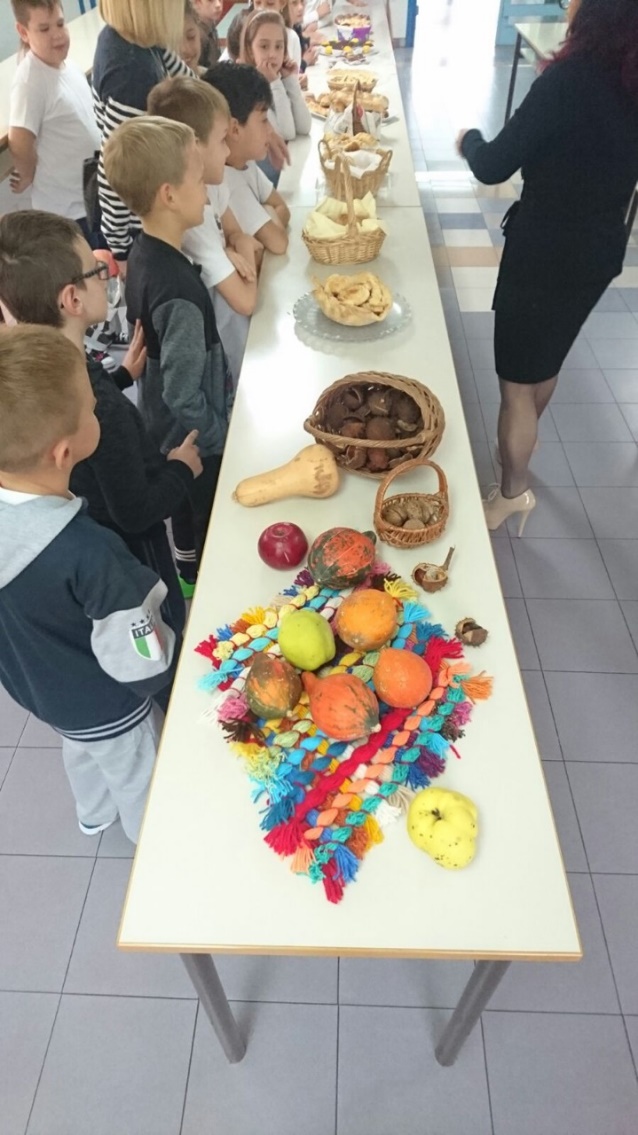 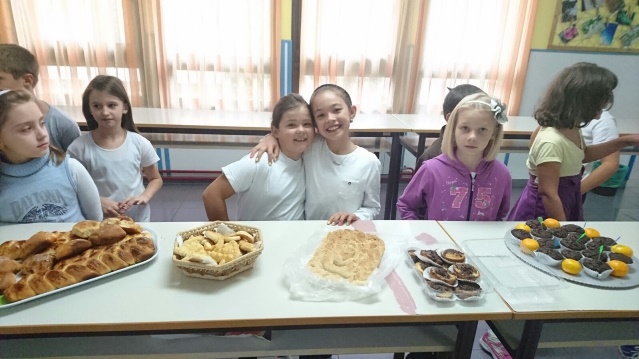 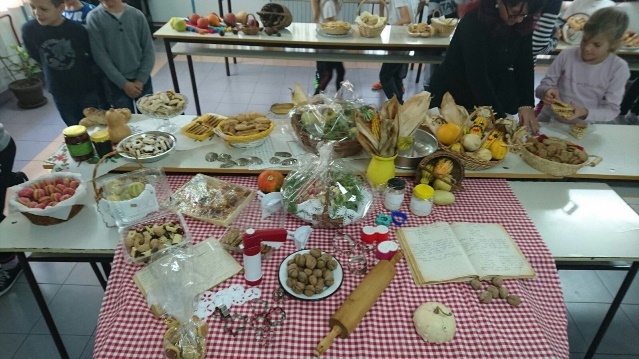 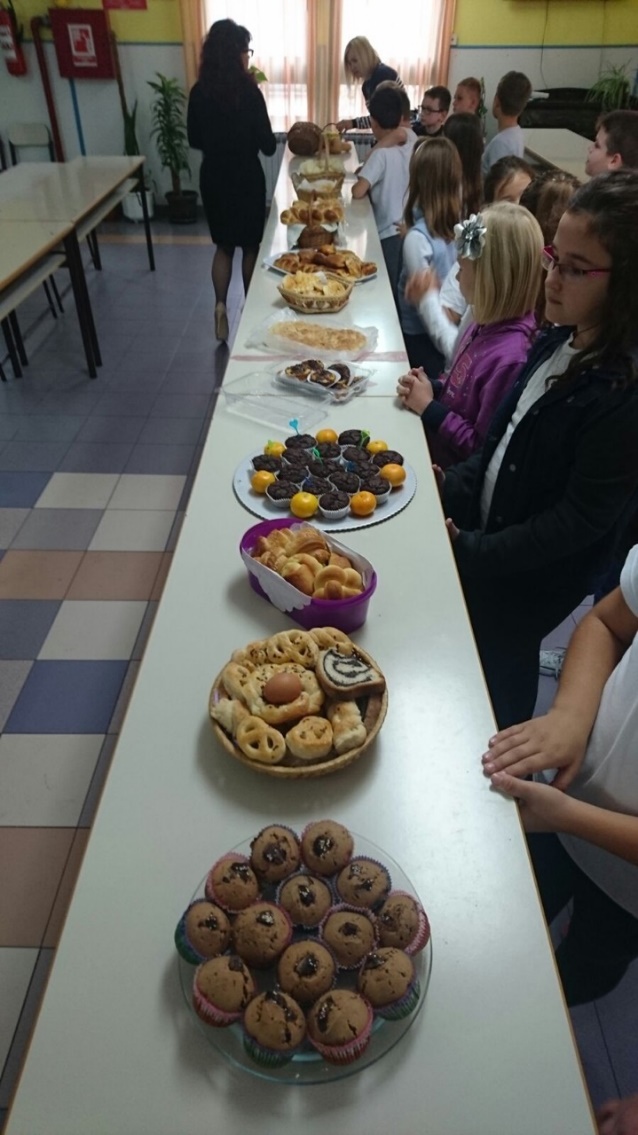 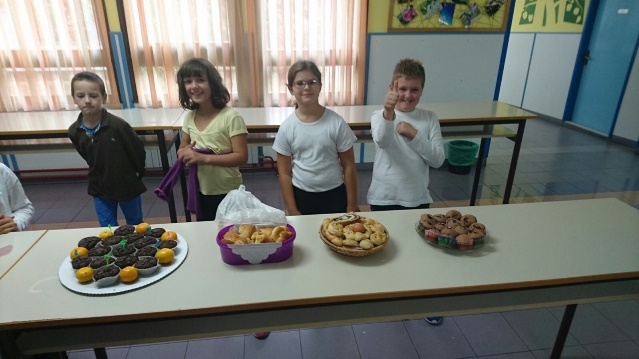 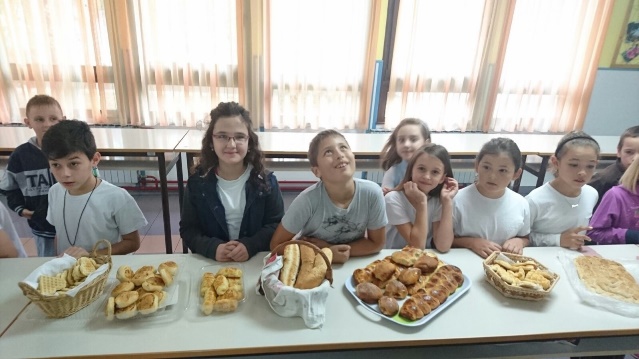 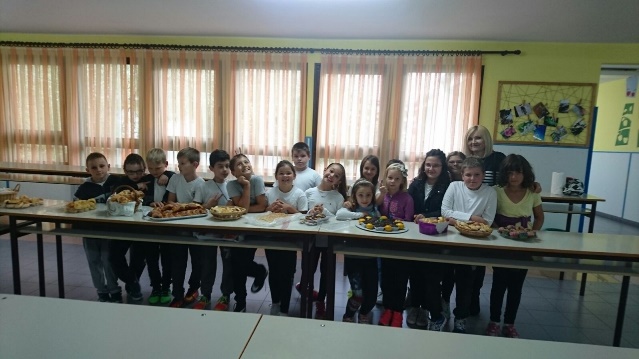 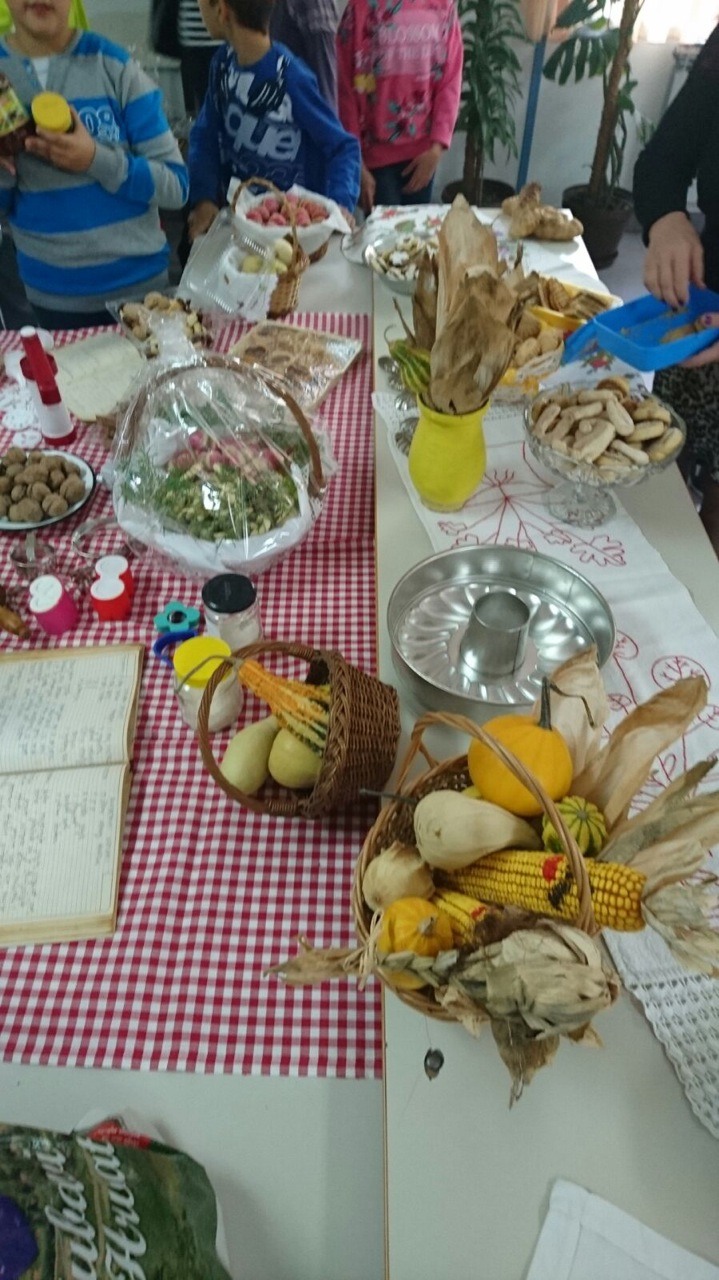 Novinarka : Petra Jukić 6.a